Ørsted GasbehandlingsanlægVirksomheden:Ørsted
Nybro Gasbehandlingsanlæg
Nybrovej 185
6851 Janderup Nybro Gasbehandlingsanlæg er døgnbemandet. Kolonne virksomhed – herunder om virksomheden er anmeldt og har sendt sikkerhedsdokumentation:Virksomheden er en ”kolonne-3 virksomhed" jf. bekendtgørelse nr. 372 af 25. april 2016.Virksomheden har sendt anmeldelse og sikkerhedsrapport til Miljø- og Fødevarministeriet. Sikkerhedsrapporten er af myndighederne godkendt den 9. juli 2018. Aktiviteter på virksomheden:Nybro Gasbehandlingsanlæg er anlagt til modtagelse af gas fra Nordsøen og bearbejdning, rensning og kontrol, samt videreformidling til gasnettet.Betegnelse for anvendt farlige stoffer:NaturgasUnderretning af befolkningen og sikkerhedsforanstaltninger/hensigtsmæssig adfærd:I tilfælde af større uheld på virksomheden, der kan få konsekvenser for lokalbefolkningen og nabovirk-somheder, vil der blive foretaget underretning af befolkningen som følger:Via en beredskabsmeddelelseVia en sirenevarsling fulgt op af en beredskabsmeddelelseVed udsendelse af sirenevarsling skal man straks gå ind og søge information hos DR eller TV 2, hvor der vil blive givet beredskabsmeddelelse med oplysninger om uheldets art og om, hvordan man konkret skal forholde sig.Når faren er forbi, vil varslingen blive afblæst.Tilsynsbesøg:Oplysninger om datoen for seneste tilsynsbesøg og om tilsynet i øvrigt kan findes på Digital MiljøAdministration på dma.mst.dk.Arten af risiko og evt. følger for befolkningen og miljø:Naturgas på anlægget kan ikke lugtes, selv ved store koncentrationer.Et større udslip af naturgas med høje koncentrationer kan medføre irritation, kvælningsfornemmelser og eventuelt vejrtrækningsstop.Ved meget høje koncentrationer i længere tid kan påvirkningen være dødelig.Der kan på virksomheden forekomme kontrollerede gasafbrændinger på alle tider af døgnet, hvilket vil give en høj flamme fra afbrændingstårnet, der kan ses meget langt væk. En ukontrollabel gasbrand kan brede sig til et oplag af svovlholdigt stof, som Energinet.dk anvender for tilsætning til gassen som røbestof (lugtstof). Sker dette, kan der udvikles giftige røggasser, som ved indånding kan udvikle sig til lungeødem hos udsatte personer.Ved et gasudslip/brand vil der ske alarmering af de kommunale redningsberedskaber.Naturgaslægget er sikkerhedsmæssigt indrettet således, at et udslip med større koncentrationer naturgas begrænses mest muligt.Virksomhedens foranstaltninger:Ved større uheld skal der altid ske alarmering via 112.Driftslederen eller dennes stedfortræder skal ved større uheld iværksætte den interne beredskabsplan. Driftslederen eller dennes stedfortræder skal altid ved uheld eller ”nær ved uheld” underrette de relevante myndigheder.Overvågningen af anlæggets funktioner gennemføres permanent fra kontrolrummet.  Brand- og gasalarmer overføres til kontrolrummet samt direkte til Sydvestjysk Brandvæsen.Operatøren i kontrolrummet iværksætter efter en vurdering nedlukninger og trykaflastninger. Henvisning til ekstern beredskabsplan:Syd- og Sønderjyllands Politi og Sydvestjysk Brandvæsen vil håndtere et større uheld på virksomheden jf. ”Retningslinjer for indsatsledelse” udgivet af Beredskabsstyrelsen, hvori det er beskrevet, hvad de forskellige myndigheder skal foretage sig, herunder:Redde menneskeliv og fare for miljøBekæmpe uheldet på virksomheden og begrænse omfanget af uheldetEvakuering af personer i fareområdetAfspærre indsatsområdet, så uvedkommende ikke kan komme ind i områdetEvt. genhusning af evakuenter, såfremt det skønnes nødvendigtLøbende information til berørte personer og lokalbefolkningenSyd- og Sønderjyllands Politi og Sydvestjysk Brandvæsen har udarbejdet en ekstern beredskabsplanfor virksomheden, der fremgår af de følgende sider.
Grænseoverskridende virkninger:Virksomheden er beliggende så langt væk fra grænsen, så det er ikke relevant.Yderligere oplysninger:Berørte myndigheder, der indgår i myndighedsbehandlingen Miljø- og Fødevarministeriet Sydvestjysk BrandvæsenArbejdstilsynetSyd- og Sønderjyllands PolitiYderligere oplysninger om virksomheden kan findes på Danmarks Miljøportal på dma.mst.dk.ØrstedGasbehandlingsanlægEKSTERN BEREDSKABSPLAN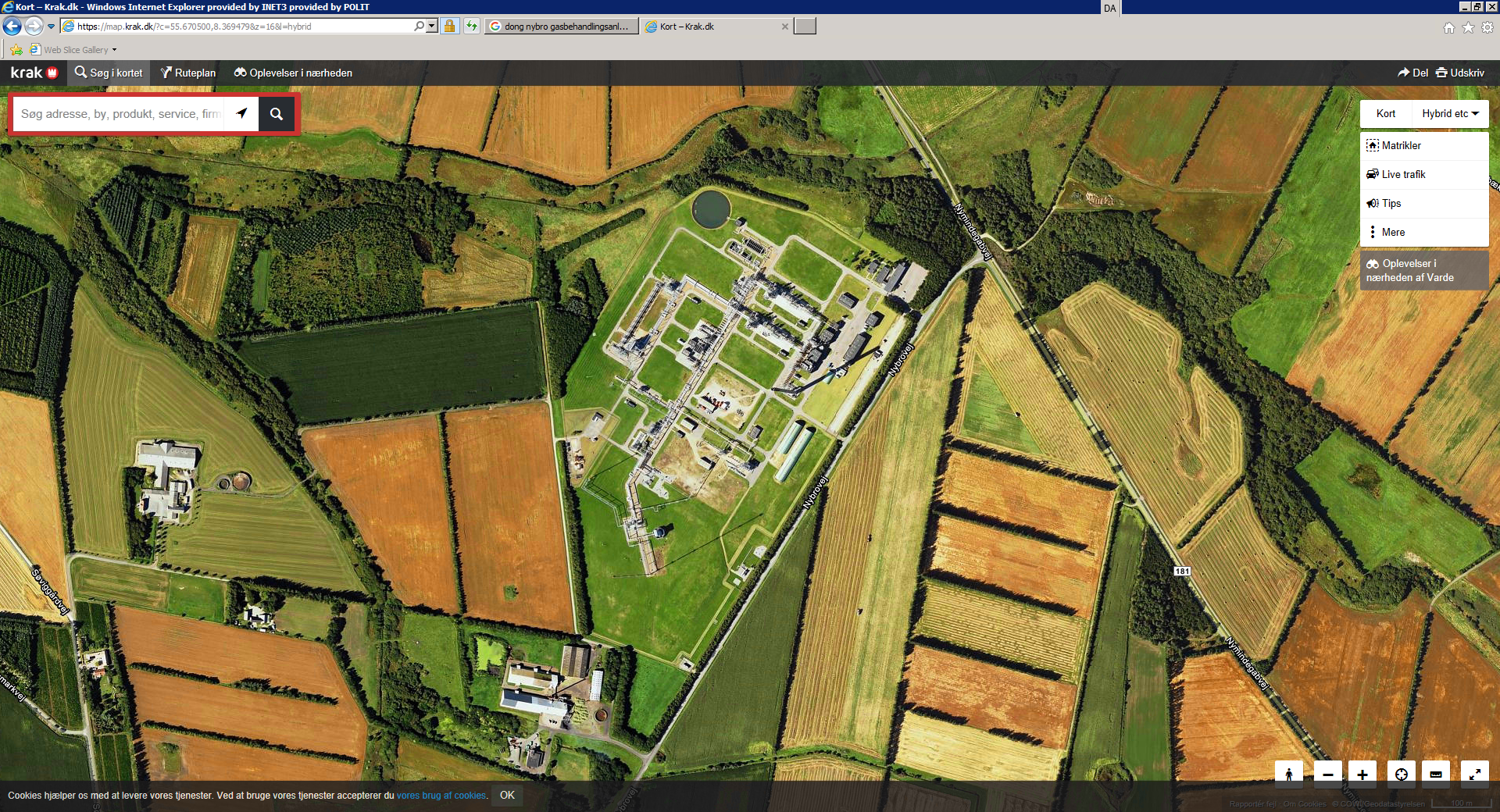 Nybrovej 1856851 JanderupForordDette er den eksterne beredskabsplan for virksomheden Ørsted, gasbehandlingsanlæg, Nybrovej 185, 6851 Janderup. Planen er udarbejdet i samarbejde mellem Sydvestjysk Brandvæsen og Syd og Sønderjyllands Politi. Planen er udført i henhold til bekendtgørelse om kontrol med risikoen for større uheld med farlige stoffer (Bek. nr. 372 af 25. april 2016)Nybro Gasbehandlingsanlæg er anlagt til modtagelse af gas fra Nordsøen og bearbejdning af gassen, så den overholder de specifikationer der kræves for gas, der sendes ud itransmissionssystemet.Gasbehandlingsanlægget består af 2 terminaler til modtagelse af gas fra Tyra feltet og fra Syd Arne  feltet. Anlægget består af modtagefaciliteter til kontrol og regulering af tryk  og flow, procestog til rensning for svovlbrinte, fjernelse af tunge kulbrinter og tørring for  vanddamp, samt udgangsfaciliteter med filtre og målestrenge.Etableringen af gasbehandlingsanlægget blev påbegyndt i 1981, og det blev idriftsat i 1984.Siden er der foretaget en række udvidelser og ændringer, herunder et forstærkningsprojekt  med ekstra anlægsdele og etablering af kraftvarmeanlæg i 1989, kapacitetsudvidelse med  etablering af et ekstra modtagetog i 1996 og i 1999 etablering af en ny terminal for  modtagelse  af gas fra Syd Arne feltet. Senest er der i 2005 fortaget forskellige  renoveringer,  fjernelse af  anlægsdele, som ikke længere anvendes og udskiftning af  kraftvarmeværkets gasturbine til Lo-NOx model.Gasbehandlingsanlægget er i drift døgnet rundt og kontrolcenteret på anlægget  er døgnbemandet.Anlægget drives i mere end 95 % af tiden alene som en modtagestation med trykreguleringog måling af gassen uden brug af procesanlæggene til gasbehandling.AnsvarspersonerNavn eller stilling på de personer, der er bemyndiget til at iværksætte  beredskabsproce-durerne, og på  de personer, der er bemyndiget til at lede og koordinere indsatsen uden  for virksomhedsområdet.På virksomhedenKontrolrum 1. prioritet    		Kontrolrum 2. prioritet		 Kontrolrum 3. prioritet		Udenfor virksomhedenTeknisk ledelse Indsatsleder fra Sydvestjysk BrandvæsenKoordinerende ledelse Indsatsleder fra Syd og Sønderjylland PolitiHåndtering af hændelserForanstaltninger til hurtigt at modtage advarsel om hændelser samt procedurer for alarmering og anmodning om indsats.VirksomhedenOvervågningen af anlæggets funktioner gennemføres permanent fra kontrolrummet.  Brand- og gasalarmer overføres til kontrolrummet samt direkte til Sydvestjysk Brandvæsen.Operatøren i kontrolrummet iværksætter efter en vurdering nedlukninger og trykaflastninger. MyndighederAlarmering til alarmcentralen (1-1-2) videresendes elektronisk til Sydvestjysk Brandvæsen  og Syd- og Sønderjyllands Politis vagtcentral. Myndighederne sender ressourcer til stedet ud fra egne møde- og alarmeringsplaner.ABA-alarmering direkte til brandvæsenet, indsatsleder brand vurderer under fremkørslen om politiet skal kaldes på baggrund af supplerende meldinger.Koordinering af ressourcerForanstaltninger til koordinering af de ressourcer, der kræves til at gennemføre  den eksterne beredskabsplan.Der er udarbejdet mødeplaner for virksomheden.Der vil altid afgå indsatsleder, sammen med slukningsenheden, fra Brandvæsnet og Politi til virksomheden ved alarmering med melding om udslip, brand eller ulykker på eller omkring virksomheden. Såfremt sundhedsmyndigheden skønner det nøvendig afsendes der også en indsatsleder SUND.Uheldsbegrænsende indsatser virksomhedenForanstaltninger til at yde bistand til uheldsbegrænsende indsatser på virksomheds-området.Når  brand- eller gasalarm er afgivet, skal alle standse deres arbejde, afbryde  eludstyr  og begive sig til aftalte mønstringspladser, hvor der  afventes nærmere instrukser. Befinder personale sig i nærheden af et brandsted, vurderer de, om det er forsvarligt atsøge at bekæmpe branden.Personer på anlægget advares om en brand- eller gasalarm på anlægget ved, at en  sirene afgiver en vedvarende hyletone.På anlægget er placeret  slukningsmateriel i skabe og løst ophængte håndslukkere, og der eranlagt et brandvandssystem med brandhydranter tæt på alle anlægsdele og bygninger. Vissesteder er strålerør permanent tilsluttet brandvandssystemet. Alle teknikere på anlægget har  en grundlæggende viden om brandslukning. Ørsted´s tekniske personale på stedet  rådgiver indsatslederen.Kommunikation mellem de involverede parter sker gennem et fælles skadesstedsradio-system og anlæggets interne radiosystem.Uheldsbegrænsende indsatser udenfor virksomhedenUheldsbegrænsende indsatser uden for virksomhedsområdet, bl.a. under hensyntagen til uheldsscenarier  beskrevet i sikkerhedsrapporten og mulige dominoeffekter,  jf. § 14,  herunder sådanne scenarier, der har indvirkning på miljøet.Ved brand, udslip på land og til vands eller øvrige ulykker, højderedning, brøndredning, og drukne ulykker m.v.   Ved brand ligger der mødeplaner, hvor de relevante myndigheder bliver orienteret og tilkaldt.Ved udslip ligger der mødeplaner, der tilkalder de relevante myndigheder. Ved øvrige ulykker køres der med standardudrykninger, indtil det er konstateret, hvad der skal bruges af øvrige ressourcer.Information om uheld i nærområdeForanstaltninger til, hvordan politiet giver offentligheden og enhver naborisikovirksomhed eller anlæg, der falder uden for denne bekendtgørelses anvendelsesområde, konkret  information om uheldet, og om hvordan de bør forholde sig.Er der tale om et større uheld, kan der via Syd og Sønderjyllands Politi anvendes sirenevarsling med udsendelse af beredskabsmeddelelse til de områder, som er berørte, såfremt dette skønnes nødvendigt. Der kan ligeledes udsendes beredskabsmeddelelse uden sirenevarsling eller orientering via pressen, hvor man så kan søge oplysninger. Der henvises ligeledes til Syd og Sønderjyllands Politi samt Sydvestjysk Brandvæsens generelle beredskabsplan gældende for kommunerne Varde, Fanø og Esbjerg. Grænseoverskridende følgerForanstaltninger til underretning af andre landes beredskabsmyndigheder i tilfælde af et større uheld, der kan få grænseoverskridende følger.Det vurderes ikke, at der kan ske spredning til andre lande. 